Муниципальное казенное общеобразовательное учреждение средняя общеобразовательная школа №14 города Слободского Кировской областиМуниципальный конкурс по духовно-нравственной культуре народов РоссииНоминация «Исследовательская работа»«Православные  святыни  в нашей семье»Выполнил : Зязев Яков, ученик 4 «Б» класса                                                                           Руководитель: Покрышкина Т. А., учитель начальных классов.г. Слободской 2023          В нашей семье почитают несколько православных святынь.	К главной святыне мы относим храм, который был построен рядом с местом явления иконы Спаса Нерукотворного в селе Холуново Слободского района.	Немного расскажу об истории этого храма. В конце 17 века одному благочестивому мужичку на роднике была явлена эта икона. В радости он пришел в деревню и рассказал об этом всем жителям. Люди пришли, помолились перед ним, и взяли его в селение. Икону поставили у того мужичка, которому она была явлена. Вскоре стали приходить люди из соседних деревень, чтобы поклониться Нерукотворному образу Спасителя. О чудесной иконе узнал священник села Лекма, в чей приход входили жители Холуново. Он захотел увезти икону в свою церковь. Но произошло чудо – ноги людей не шли, лошади не везли. Также об иконе узнал архимандрит Слободского Крестовоздвиженского монастыря и послал иеромонаха, двух послушников и гребцов привезти икону в Слободской. Но когда они погрузились в лодку началась буря и они с большим трудом доставили икону в монастырь. После того, как икона переночевала в городе у иконы проявились слезы, а на следующую ночь – потоки слёз. На третью ночь этот образ явился самому архимандриту и сказал: - Верни меня в то место, где я был обретен, а если ты этого не сделаешь, то ты ослепнешь.  И действительно, когда архимандрит проснулся, он понял, что он ослеп. Он сильно испугался и  позвал к себе иеромонаха, который ездил за иконой. Когда тот выслушал его рассказ, то сразу повел архимандрита к иконе. Он помолился и пообещал вернуть икону обратно, и тут же прозрел. Икону архимандрит вернул в Холуново и рекомендовал мужичку, обретшему икону, ходатайствовать о построении в селе церкви, что и было сделано. Получив грамоту на строительство, нарубили лес, но передумали. Решили построить храм в соседней деревне Дворец. Перевезли лес туда, но к утру бревна оказались на прежнем месте, перевозили несколько раз, но все повторялось. Деревянный храм был построен, а 6 июня 1822 года была от преосвященного Амвросия  была получена грамота уже на строительство каменного храма. 7 ноября 1841 года состоялось освящение церкви. В 1911 году церковь была расширена по проекту губернского архитектора Ивана Аполлоновича Чарушина. Советское время стало тяжелым временем для церкви, как и для многих других в стране. 26 сентября 1938 года храм был закрыт. Иконы выносились и сжигались не далеко от храма, фрески на стенах расстреливали. К сожалению судьба явленной иконы не известна. В 1947 году сгорела и деревянная церковь.	Возрождение храма началось именно с источника, на котором была явлена чудотворная икона. В праздник Рождества Иоанна Предтечи 7 июля 2006 года был проведен молебен и установлен поклонный крест. Восстановление храма начал наш родственник – двоюродный брат моего деда – Андрей Васильевич Вострецов, родившийся и выросший в д.Щуково Слободского района. На восстановление его благословил митрополит Вятский и Слободской Хрисанф. Много трудов провели жители села Холуново, благотворители и другие не равнодушные люди. Был храм очищен от мусора и грязи, отремонтирована кровля, поставлен крест, иконостас. Обустроено то самое место, где явлена была икона Спасителя, облагорожен источник с чистейшей родниковой водой, построена купель с раздевалкой, с безопасным опусканием в воду. А главное, начали совершаться церковные службы: крещение, исповедь, причастие, венчание.	Вот так  4 ноября 2009 года на празднование Казанской иконы Божьей матери обвенчались и мои родители. Венчание – это одно из Таинств церкви, в котором муж, жена испрашивают у Бога благословение на создание семьи, на рождение и воспитание детей. После этого появился мой старший брат Федор в 2011 году, появился я в 2012 году и мой младший брат Егор в 2013 году. 	С этого места начался приход к вере и воцерковление моих родителей Зязева Михаила Юрьевича и Зязевой Светланы Петровны. Папа с мамой жили и работали в п.Сухоборка Слободского района и много раз проезжали мимо этого храма, порой не обращая на него внимания. Но, как это часто бывает, случившиеся тяжелые испытания обратили их взгляд на Бога и в сторону храма. Папа с мамой познакомились с Андреем Васильевичем Вострецовым, познакомились со священником тогда иереем Евгением Смирновым, проводившим службы в этом храме. Они рассказали родителям удивительную историю храма и явления иконы Спаса Нерукотворного. 	Как рассказывают родители, это общение затронуло и разбудило их души, привело в храм, они стали потихоньку узнавать что такое – мир православия. Стали держать посты, посещать церковные службы, часто исповедоваться и приступать ко Святому Причастию. Также они стали помогать в восстановлении этого храма. И, дела стали выправляться, все житейские трудности они с Божьей помощью смогли преодолеть.  	И сейчас наша жизнь неразрывно связана с храмом Божьим. Сейчас мы живем в г.Слободском и являемся прихожанами храма Преображения Господня в с.Успенское Слободского района, настоятелем которого является тот самый священник из с.Холуново, сейчас Благочинный Слободского округа – протоиерей Евгений (Смирнов). Мы с братьями, по благословению отца Евгения, служим в алтаре Преображенского храма, помогаем батюшке, пробуем звонить в колокола, петь на клиросе. Также мы учимся в воскресной школе Христорождественского монастыря  г.Слободского.	Сейчас церковь с.Холуново является подворьем Слободского женского монастыря. Летом сестры ведут огород, разводят цветники, следят за порядком, помогают и поют на службах. Мне запомнился такой эпизод, связанный с ними. Жила там и трудилась монахиня Евфимия. Мы однажды проезжали с родителями мимо них, трудившихся на источнике, остановились. Разговор у нас зашел о паломничестве по святым местам. Мы рассказывали, как ездили в Дивеево к преподобному Серафиму Саровскому, в Санаксарский мужской монастырь. В монастыре находятся мощи непобедимого адмирала флота российского – преподобного воина Феодора Ушакова. Рассказывали, что ездили  в Муром к всятым праведным Петру и Февронье, в Оптину пустынь к святым отцам старцам оптинским, в Троице-Сергиеву лавру к преподобному Сергию Радонежскому. Говорили о путешествии друзей на святую гору Афон и в Иерусалим. Долго мы общались и поинтересовались у монахини, какие места посещала она.  А  она  так тихонько говорит: « Вы знаете, я за свою жизнь нигде не бывала. А зачем мне куда-то ехать. Ведь я нахожусь на святом месте, на месте явления иконы Спаса Нерукотворного. Здесь для меня и Дивеево и Афон и Иерусалим.»  Это было сказано с такой кротостью и любовью, что многие уже ничего не смогли сказать в ответ, а просто молчали, плакали, соглашались.  Мы  стремимся попасть  в разные святые места,  а ведь у нас самих, совсем рядом, такие святыни. 	В слободской стороне их всего две: это икона Божьей Матери «В скорбях и печалях утешение», находящаяся в Христорождественском женском монастыре г.Слободского и место явления иконы Господа и Бога и Спаса нашего Иисуса Христа в с.Холуново. Давайте будем помнить про эти удивительные святыни, чтить святых наших, на земле Вятской просиявших: преподобного Трифона Вятского, святого блаженного Прокопия, священноисповедника Виктора,  священномученика Михаила Тихоницкого, преподобного Матфея Яранского и других наших святых.	А восстановление храма в с.Холуново потихоньку продолжается. По силам, по возможностям, во Славу Божию, благодаря множеству неравнодушных людей. Жизнь нашей семьи неразрывно связана с этим святым местом, ставшим, как и для многих людей нашего края настоящей святыней.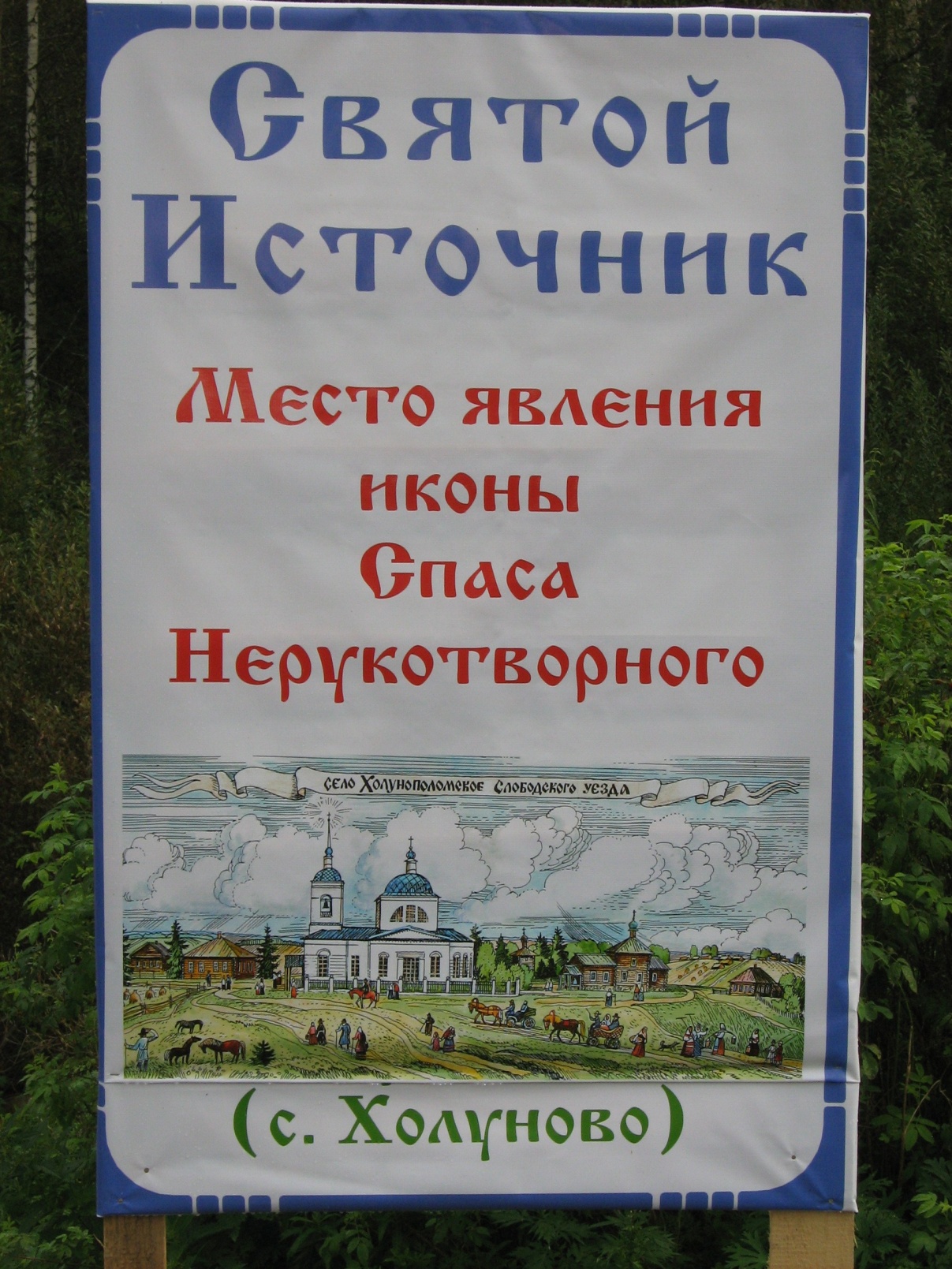 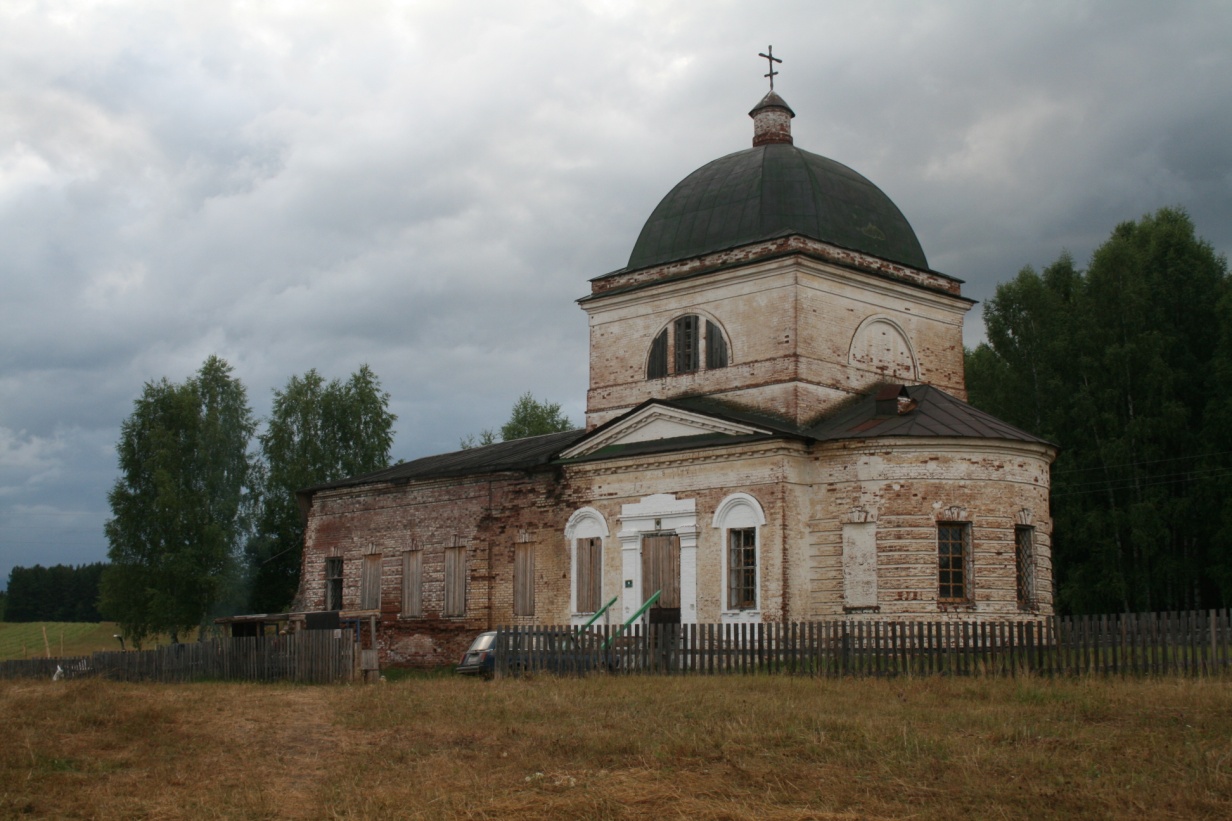 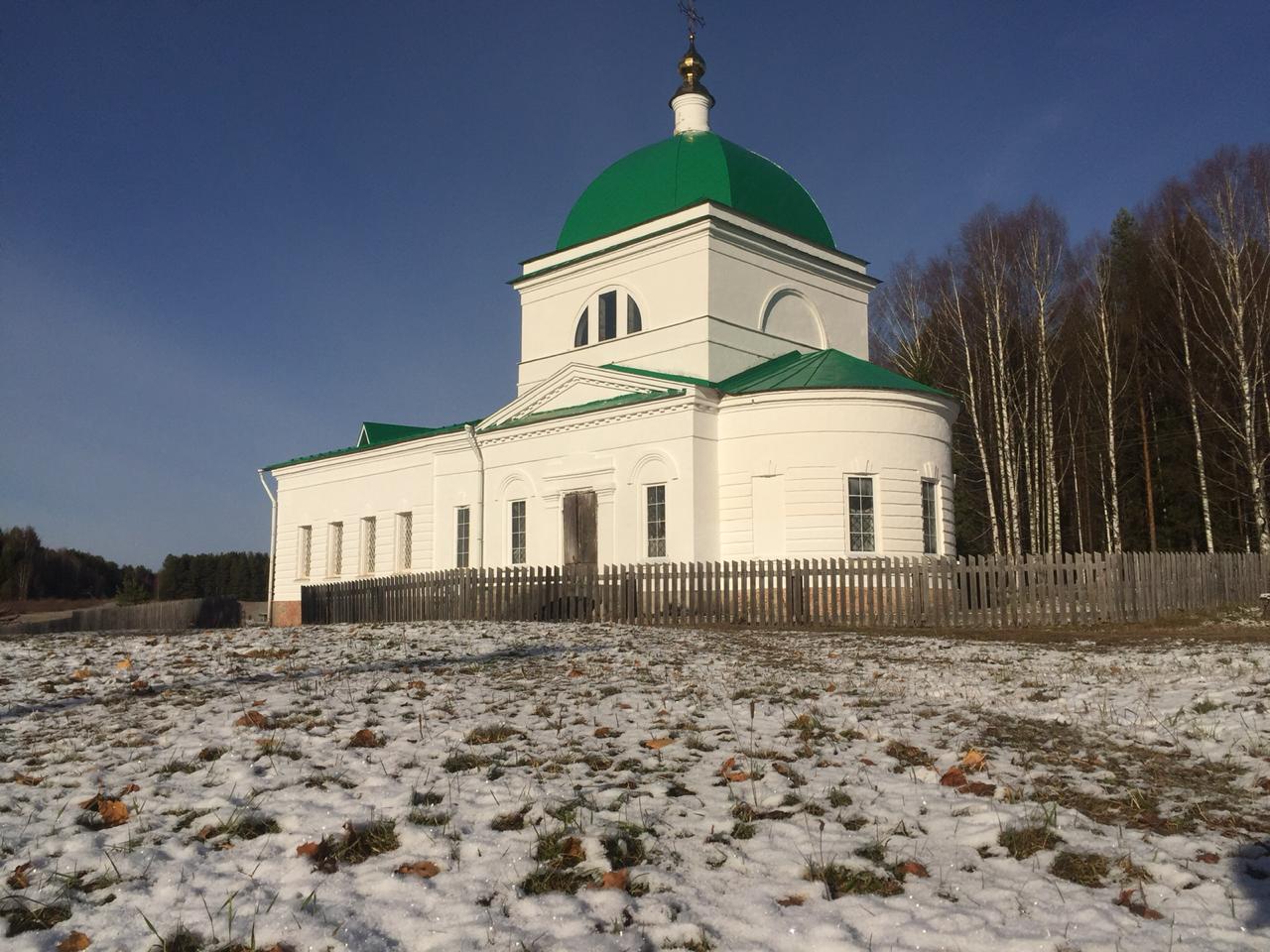 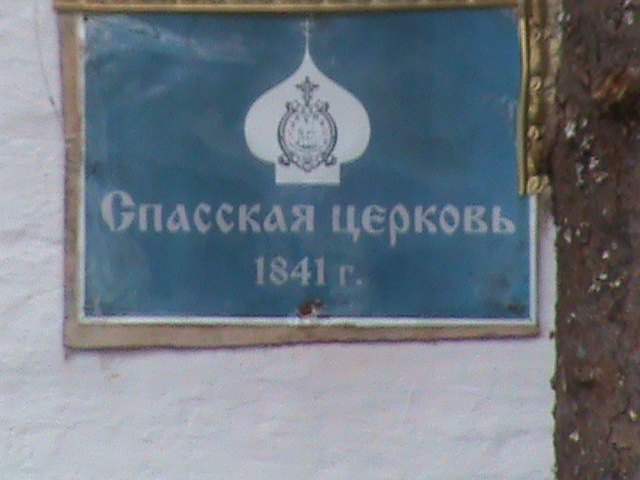 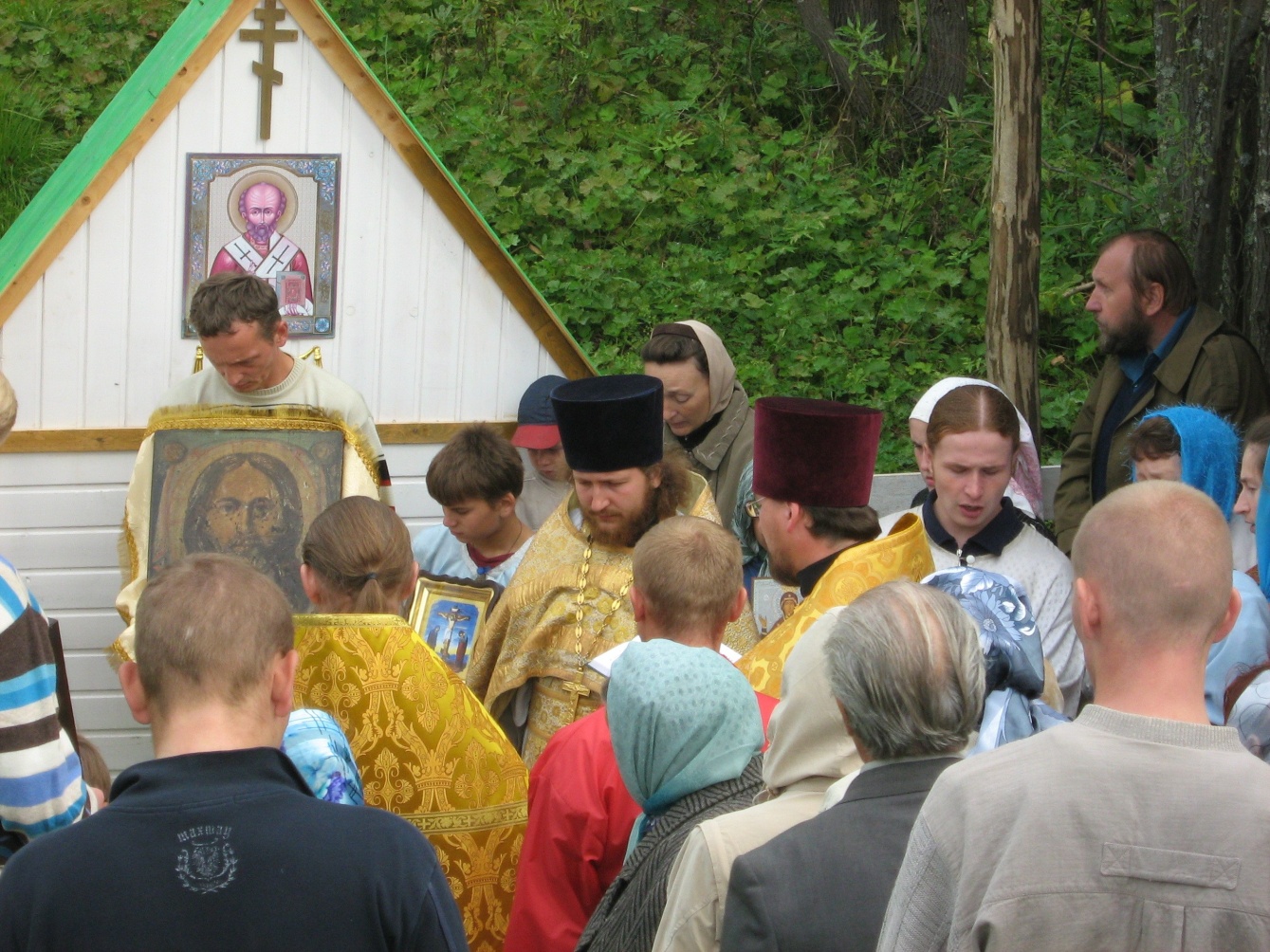 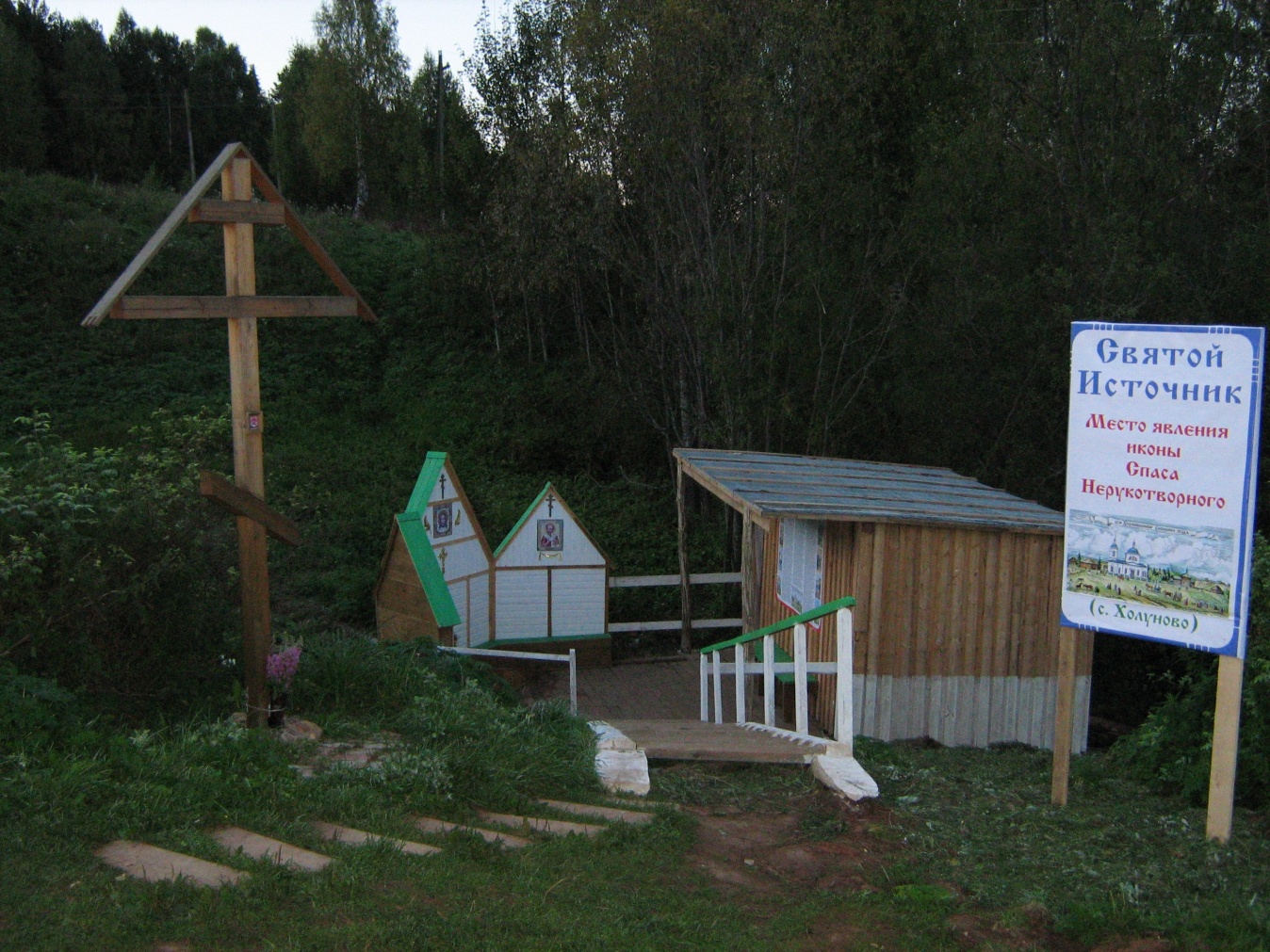 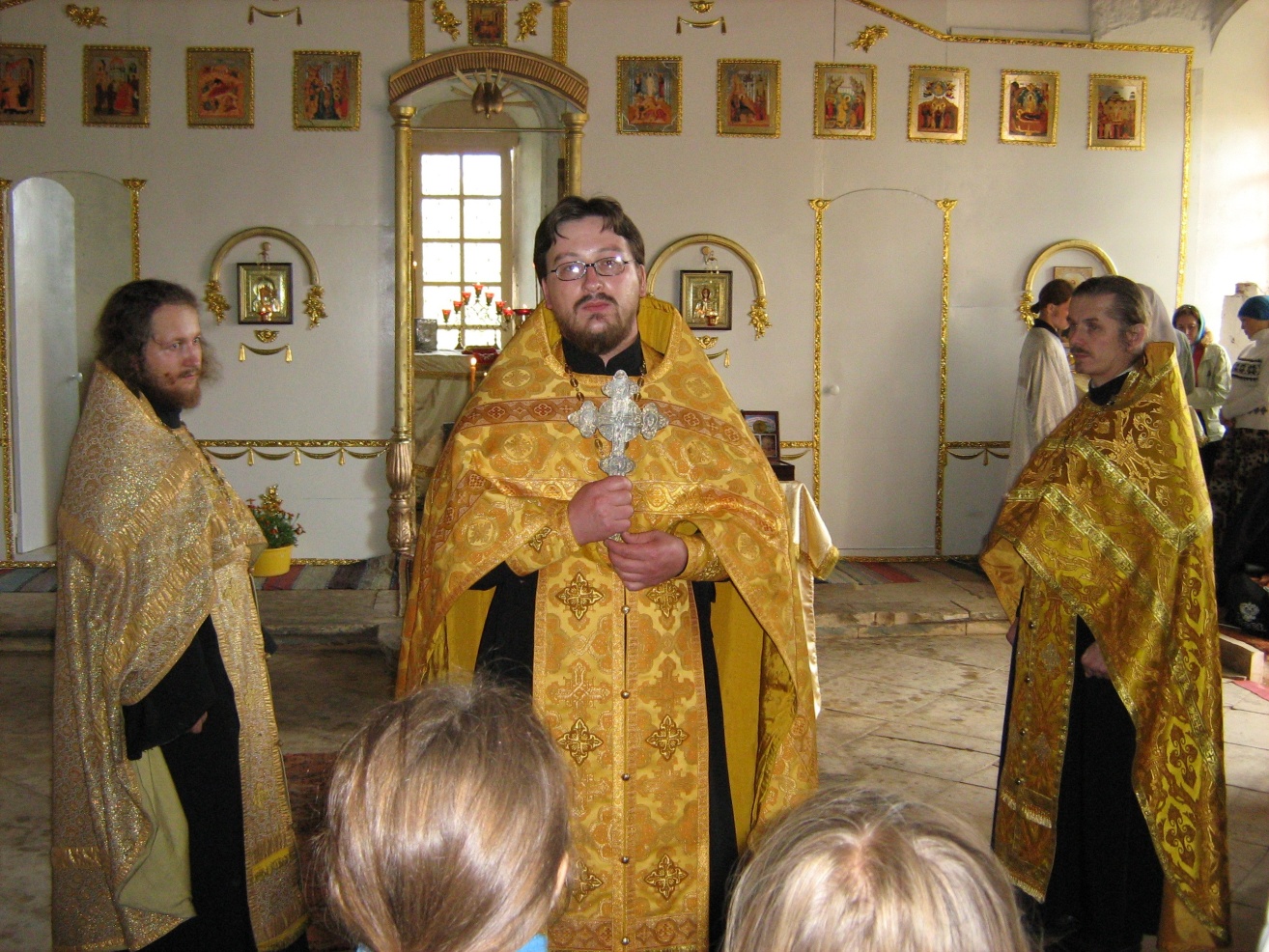 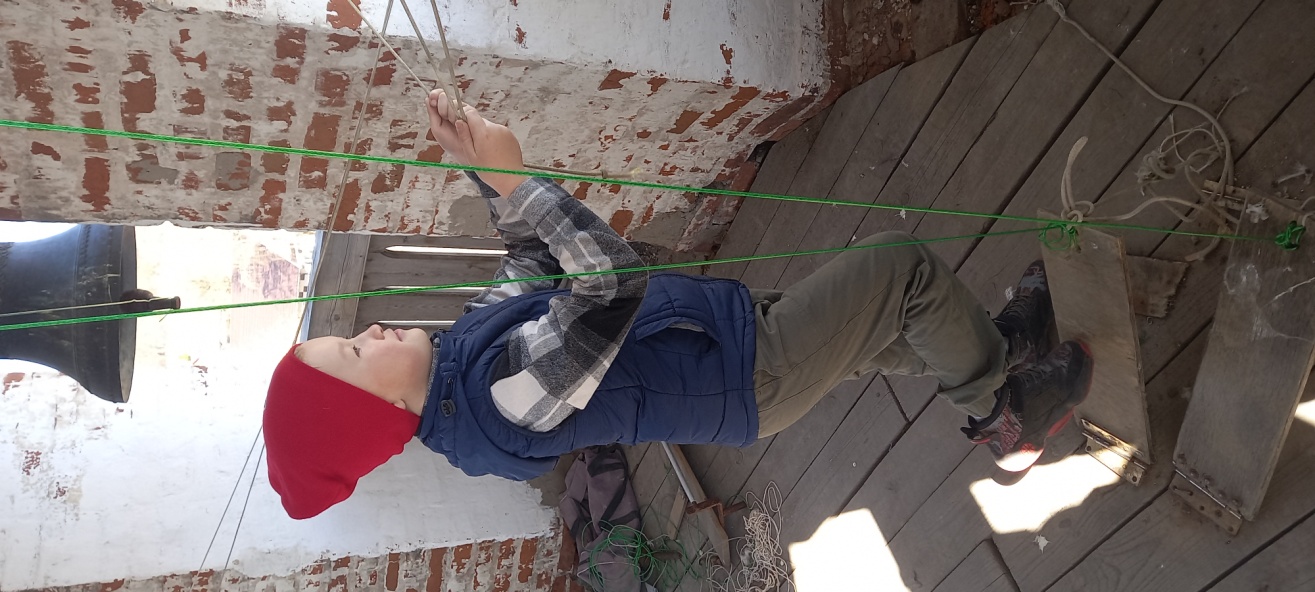 